.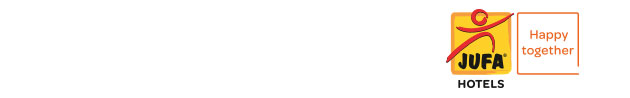 RESERVIERUNGSVERTRAG Seminar
Reservierungsnummer: 9-6213185